KICKOFF MEETING MINUTES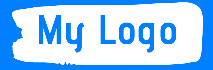 LOCATIONDATETIMEPROJECT NAMEMINUTES PREPARED BYMINUTES PREPARED BYATTENDEES PRESENTATTENDEES PRESENTATTENDEES PRESENTATTENDEES PRESENTNAMEPROJECT ROLEEMAILPHONEPROJECT AGENDANOTESOWNER / PRESENTED BYTIME ALLOCATEDPROJECT OBJECTIVESROLES AND RESPONSIBILITIESPROJECT RISKSTEAM ROLES AND RESPONSIBILITIESTEAM ROLES AND RESPONSIBILITIESTEAM ROLES AND RESPONSIBILITIESTEAM ROLES AND RESPONSIBILITIESSPONSORMANAGERSME’SCOMMUNICATIONCOMMUNICATIONCOMMUNICATIONCOMMUNICATIONSTATUS AND TASK UPDATESDOCUMENT REPOSITORYOTHER COMMUNICATION NEEDSACTION ITEMSCREATED BYDUE DATEMEETING HIGHLIGHTSMEETING HIGHLIGHTSMEETING HIGHLIGHTSMEETING HIGHLIGHTSSpecial Notes<Remark><Remark><Remark>NEXT MEETING / OBJECTIVENEXT MEETING / OBJECTIVENEXT MEETING / OBJECTIVENEXT MEETING / OBJECTIVELOCATIONLOCATIONDATETIME